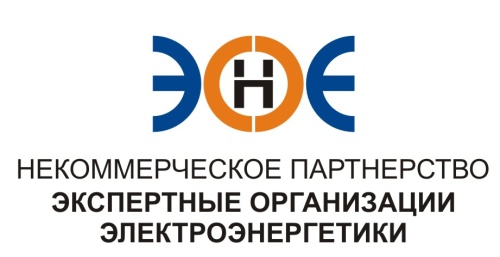 ПРОТОКОЛ № 01/2015-ЭС заседания Экспертного Совета Некоммерческого партнерства «Экспертные организации электроэнергетики»(далее – Партнерство)Санкт-Петербург «09» февраля  2015 г.	Начало заседания: 15.00 часов ПРИСУТСТВОВАЛИ:Заир-Бек Андрей Измайлович – Председатель;Рысс-Березак Сергей Алексеевич;Корнев Владимир Геннадьевич;Лаппо Василий Иванович;Дмитренко Артем Викторович;Любо Игорь Александрович;Юденков Дмитрий Юрьевич – секретарь заседания.Повестка дня:Отчет о работе Партнерства за 2014 год.Отчет об исполнении сметы доходов и расходов за 2014 год.План работы Партнерства на 2015 год.График проведения аттестаций на 2015 год.1. По первому вопросу повестки дня:  слушали Юденкова Д.Ю., который представил отчет о работе Партнерства за 2014 год.Решили:  принять информацию к сведению.Итоги голосования: принято единогласно.2. По второму вопросу повестки дня: слушали Юденкова Д.Ю., который отчитался по исполнению сметы доходов и расходов Партнерства за 2014 год.Решили: принять информацию к сведению.Итоги голосования: принято единогласно.3. По третьему вопросу повестки дня: слушали Заир-Бека А.И., который представил план работы Партнерства на 2015 год. Решили:  принять информацию к сведению.Итоги голосования: принято единогласно.4. По четвертому вопросу повестки дня: слушали Юденкова Д.Ю., который представил график проведения аттестации на 2015 год.Решили: утвердить график проведения аттестации на 2015 год.Итоги голосования: принято единогласно.	Президент Партнерства 		                         Заир-Бек А.И.	 Секретарь		                           Юденков Д.Ю.	